Муниципальный этап Всероссийского конкурса« Учитель года России»«Использование различных форм, методов и видов контроля при изучении курса « Ботаника»Опыт работыВасильева Татьяна АлександровнаУчитель биологии МОУ Козской СОШ                                                                 с. Коза        .СодержаниеВведение………………………………………………………………………………….. с. 3Сущность контроля и его место в учебном процессе…………………………………. с. 3Разнообразие методов, форм, приемов контроля знаний учащихся ………………… с. 5Система применения разнообразных методов и приемов контроля знаний учащихся…………………………………………………………………………………. с. 10Выводы…………………………………………………………………………………… с. 14Литература………………………………………………………………………………... с. 15        Введение        Контроль знаний учащихся является составной частью процесса обучения. По определению контроль это соотношение достигнутых результатов с запланированными целями обучения. От его правильной организации зависят эффективность управления учебно–воспитательным процессом и качество обучения учащихся.          «Контроль знаний и умений одновременно является и средством повторения, углубления, закрепления и систематизации знаний. Проверка знаний должна давать сведения не только о правильности или неправильности конечного результата  выполненной  деятельности, но и о ней самой: соответствует ли форма действий данному этапу усвоения. Достигаемый эффект зависит от продуманного планирования всех этапов проверки, заблаговременной подготовки средств контроля: вопросов, дидактических карточек, задач различных типов и т.д.» [1]         Правильно поставленный контроль учебной деятельности учащихся позволяет учителю оценить получаемые ими знания, умения, навыки, вовремя оказать необходимую помощь и добиться поставленных целей обучения. Все это в совокупности создает благоприятные условия для развития познавательных способностей учащихся и активизации их познавательной деятельности.  Хорошо поставленный контроль позволяет преподавателю не только оценить уровень усвоения учащимися изучаемого материала, но и увидеть свои собственные удачи и промахи.        Проблема контроля за учебной деятельностью не нова, и педагогический опыт, накопленный в этой области богат и разнообразен. В этой работе систематизированы накопленные сведения по контролю знаний учащихся по курсу « Ботаника».          Этот курс является начальным в изучении биологии, очень важно на этом этапе учителю узнать какие формы, виды и методы контроля наиболее успешны, результативны для данного класса. Материал курса позволяет применить практически все формы, виды и методы контроля.        Цель: показать возможность использования различных форм, методов, приемов контроля знаний учащихся при изучении курса «Ботаника» как средства развития познавательного интереса к предмету.        Задачи:Определить сущность контроля знаний и его место в учебном процессе.Показать разнообразие приемов контроля знаний учащихся по курсу « Ботаника»Обобщить свой опыт по системе использования различных форм, методов, приемов контроля знаний и показать его эффективность.Сущность контроля и его место в учебном процессе      Что же такое контроль знаний?«Контроль (фр.) – 1) наблюдение, надсмотр над чем-нибудь с целью проверки.  2)собир. Лица, занимающиеся контролем [2]____________________________________________________________________________________________________________________   Г.Е. Дементьева « Формы контроля на уроках биологии»/ Газета « Биология». Издательский дом « Первое сентября» № 4 – .Большой толковый словарь русского языка/ Под редакцией Д.Н. Ушакова.- М.: ООО «Издательство АСТ», 2014. – 1268 с.	Контроль  (в узком понимании) – изучение состояния процесса в данный момент и его сопоставление с планируемым или нормативным. В зависимости от целей и содержания проводимой проверки в значении контроля используют понятия: обратная связь, педагогический срез и др.; 	Контроль (в широком значении) – оценка состояния процесса в соответствии с нормативными характеристиками и разработка рекомендаций на будущее, коррекция процесса, помощь ученику.         Контроль знаний и умений учащихся — обязательное условие результативного учебного процесса. О требованиях к уровню подготовленности учащихся должен знать не только учитель, но и ученик и его родители, ибо при правильно организованной системе учета успеваемости оценочные баллы должны быть объективными сигналами к доработке обязательного учебного материала. 
      Организация проверки знаний и умений при изучении биологии связана с рядом специфических особенностей данного учебного предмета: 
	 Учебный курс биологии представляет единую систему, в которой биология растений, животных, человека и общая биология тесно взаимосвязаны; из класса в класс постепенно с поднятием планки раскрываются биологические понятия и закономерности, отражающие суть живых организмов (уровни организации жизни, свойства живого, взаимосвязь организма и среды и др.), формируется системное мышление. 
Поэтому особое внимание при контроле знаний следует уделить проверке усвоения системы биологических понятий, раскрытию взаимосвязей и взаимозависимостей между биологическими системами разного уровня организации, а также с окружающей их средой. 
 	Биология как учебный предмет дает большие возможности реализовать учебные задачи через разнообразные подходы: наблюдения (в том числе летние), эксперимент, практические и лабораторные работы, решение логических задач и др. Эта особенность биологии отражена в программных требованиях к практическим умениям учащихся. 
       При проверки знаний и умений следует учитывать  оценку не только теоретических знаний, но и практических умений. 
	В целях индивидуального подхода в обучении предлагать учащимся разноуровневые задания, а также задания, учитывающие разную скорость работы учащихся. 
При организации и планировании проверки знаний по биологии нельзя не учитывать возрастные особенности подростков:любознательность, наблюдательность;интерес к динамическим процессам;желание общаться с живыми объектами;предметно - образное мышление;быстрое овладение умениями и навыками;эмоциональная возбудимость.Именно разнообразие методических приемов. используемых в биологии, дает возможность побудить учащихся к активной учебной деятельности.        Таким образом, контроль знаний предполагает единство всех его компонентов (проверки, оценки и учета) и определяется как процесс выявления и измерения усвоения знаний  учащихся, их качества, так и процесс исправления ошибок в области содержания, речи, логики ответа, ведущий к коррекции результатов обучения.Разнообразие методов, форм, приемов контроля знаний учащихся       	В современном обучении процесс контроля знаний является многоцелевым. Контроль должен выявить знание учащимися фактического материала, умение применять свои знания в различных практических ситуациях, умение осуществлять мыслительные операции, т.е. сравнивать и обобщать конкретные факты, делать общие умозаключения, осуществлять самоконтроль и взаимоконтроль.       	 Чем разнообразнее применяемые формы, методы и средства контроля знаний учащихся, тем объективнее оценка их знаний, умений и навыков.             В зависимости от функций, которые выполняет контроль,  в методике обучения биологии утвердились четыре вида контроля: предварительный, текущий, тематический, итоговый.	 Предварительный контроль (ориентировочный, диагностический) состоит в установлении исходного состояния познавательной деятельности, определении базовых знаний перед изучением темы, создании предпосылок для успешного планирования руководства учебным процессом.  Ведущим принципом здесь является принцип доступности.         Текущий (исполнительный, пооперационный, следящий) контроль направлен на выявление объема, глубины и качества восприятия  учебного материала. Определение имеющихся пробелов в знаниях и нахождение путей их устранения. Выявление степени ответственности учащихся и отношения их к работе, установление причин, мешающих работе. Выявление уровня овладения навыками самостоятельной работы, определение путей их развития. Стимулирование интереса учащихся к предмету и их активность в познании. Текущее наблюдение за деятельностью учащихся.       Периодический (тематический, рубежный)  контроль направлен на проверку прочности усвоения полученных знаний через более продолжительный период времени.  Охват значительных по объему разделов курса в форме зачета, собеседования, конференции и др. Выявление усвоения знаний темы целиком, связи с другими разделами и предметами. Обобщение и систематизация знаний темы     Итоговый  контроль направлен на  выявление степени усвоения знаний раздела, не скольких тем в форме зачета, экзамена, контрольной работы, общественного смотра знаний, ролевой  игры. Оценка знаний, умений и навыков раздела в соответствии с требованиями учебной программы (стандартов).       Выделяют несколько классификаций форм контроля: - индивидуальный, комбинированный, групповой и самоконтроль, - устная и письменная форма. 	Применяемость какой-либо формы зависит от конкретных условий урока.          Все эти виды и формы контроля можно осуществить при помощи различных методов.  На этом вопросе подробнее и остановимся.     Так, предварительный контроль можно осуществить при рассмотрении темы «Среды обитания» с помощью наглядного метода: распределить иллюстрации животных по средам обитания. Или при изучении семейств поиграть  с помощью гербарного материала в игру «Третий лишний». Проверить  предварительно знания перед изучением темы «Покрытосеменные, или Цветковые» можно словесным методом опроса через игру «Аукцион»:  дети в группах называют как можно больше растений на ту букву, что «продаёт» учитель. Эта игра проходит оживлённо, учащиеся узнают много нового друг от друга.	Текущий контроль можно осуществить различными видами диктантов:Графический диктант. Данную форму контроля  лучше всего использовать в 5 – 6 классах.   Например, в теме «Бактерии» даётся задание – выберите верное утверждение (верное утверждение обозначается знаком +, а неверное -):                                                 1 Бактериальная клетка окружена пористой рыхлой оболочкой                 .         2.У  многих бактерий ядерное вещество распределено в цитоплазме.          .         3. Бактериальная клетка имеет несколько мелких ядер, распределенных .          в цитоплазме.                                                                                                              4.Бактерии могут существовать в горячих источниках, где температура достигает 90о С.                                                                                                       5. Большинство бактерий питается готовыми органическими веществами.  [3]      Диктант с  биологическими ошибками .                                                                                	Ошибки могут содержать как рисунки и подписи к ним, так и тексты, так и ряды последовательности каких-то процессов.                                                                Например, в  6 классе  при изучении темы «Строение цветка» ученики выполняют задание: прочтите текст и найдите в нем предложения, в которых содержатся биологические ошибки. Запишите сначала номера этих предложений, а затем их правильно сформулируйте.             .                             .  1. Цветок – орган семенного размножения, представляет собой  видоизмененную почку. 2. Расширенная часть цветка называется цветоложем. 3. Чашечка цветка состоит из чашелистиков различных цветов и оттенков. 4.  Главные части цветка – пестики и тычинки. 5. Все цветки имеют двойной околоцветник. 6. В пыльниках тычинок созревает пыльца, а в завязи пестика – семяпочки.Терминологический диктант. С помощью такого вида диктантов легко проверить усвояемость терминов .Например при изучении темы « Цветок»Какие растения называют однодомными?Что такое соцветие?Какие цветки называют раздельнополыми?Какой околоцветник называют двойным?Какой цветок называют правильным?Что такое цветок	В рамках текущего контроля проводятся лабораторные работы, которые закрепляют полученные теоретические знания.Тематический контроль можно  осуществить через обобщающие уроки и использование тестов в рабочей тетради.Обобщащающие уроки обладают большими возможностями; они повышают качество усвоения учебного материала, развивают познавательную самостоятельность учащихся. На таких уроках открываются большие возможности использовать  самые различные методы и формы контроля знаний.                                                    В 6 классе при изучении  темы «Классификация покрытосеменных растений» тематический контроль осуществляется в форме урока – вертушки.                 На подготовительном этапе  класс делится на 4 группы (по количеству изученных семейств). Определяются 4 ученика – экзаменатора, у которых я заранее проверяю усвоение материала изученной темы.                   В классе выделяются четыре стола, на каждом табличка – название  семейства.  За каждым – ученик – экзаменатор, а также билеты с вопросами:                                                                                                                             .   1. Дать общую характеристику данному семейству.	 2. Назвать представителей данного семейства и рассказать о их значении .        3. Определить растение из данного семейства среди других экземплярах.          _________________________________________________________________3. А.Е. Богоявленская Активные формы и методы обучения биологии.- М.:.  Просвещение: АО «Учеб. Лит.» 1996.-ст. 192У каждого учащегося имеется зачетный лист.  Использование итоговых тестов из рабочей тетради не только помогает в  осуществлении контроля изученного материала, но и способствует подготовке к ЕГЭ, т.к. тесты составлены по форме и с учётом требований экзамена.Итоговый контроль важен тем, что учитель выходит на конечный продукт своей работы с классом. Этот продукт должен соответствовать стандарту.Чаще всего это контрольная работа в виде теста. Например:Итоговая контрольная работа по ботанике. 6 класс.вариант 1.1. Наука, изучающая процессы жизнедеятельности растений, называется   а) ботаника                       б) анатомия                         в) физиология                        г) экология2. Растения, не имеющие органов, относят к группе   а) высших                        б) низших                            в) дикорастущих                      г) культурных3. Какое растение относится к низшим?   а) кукушкин лен                    б) папоротник орляк                       в) ламинария                   г) сосна обыкновенная4. Теневыносливыми растениями называют :    а) растения, которые растут на открытых местах    б) растения, способные расти только при затенении    в) растения, которые могут выносить некоторое затенение, но предпочитают свет    г) растения, которые не выносят затенения5. Органоид растительной клетки, который представляет собой полость, заполненную клеточным соком:    а) ядро                           б) хлоропласт                             в) вакуоль                                г) цитоплазма6. Основной запас питательных веществ семени однодольных растений содержится в    а) зародыше                  б) семядоли                                в) эндосперме                         г) корешке7. Придаточные корни    а) отходят от главного                                               в) появляются из зародыша семени первыми    б) отходят от стебля или листьев                              г) образуют стержневую корневую систему8. Как называется участок побега, где прикрепляется лист?    а) почка                           б) узел                                в) междоузлие                               г) пазуха листа9.  Видоизмененный побег — это    а)  корень                        б) клубень                           в) корнеплод                                 г) корнеклубень10. Какое жилкование имеют листья яблони?    а) дуговое                       б) параллельное                   в) сетчатое                                  г) столбчатое11.  Какие условия необходимы для прохождения фотосинтеза?    а) свет, хлорофилл, тепло, вода                         в) свет, вода, углекислый газ, хлорофилл    б) свет, вода, углекислый газ                             г) свет, хлорофилл, тепло, углекислый газ12. Какое растение считается однодомным?    а) береза                      б) облепиха                                в) яблоня                             г) ива 13. Выберите признак насекомоопыляемого растения:    а) растет на открытом месте                        в) имеет яркий околоцветник    б) имеет много сухой пыльцы                     г) не имеет яркой окраски и аромата              14. Как размножается фиалка узамбарская?    а) листовыми черенками                             в) стеблевыми черенками    б) корневыми отпрысками                          г) корневыми черенками15. Какая водоросль относится к зеленым нитчатым водорослям?    а) ламинария                       б) спирогира                       в) ульва                           г) профира16. Чем представлен гаметофит кукушкиного льна?    а) коробочкой на ножке                               в) протонемой    б) заростком                                                  г) листостебельным растением17.  Листья у папоротников выполняют функцию:    а) спороношения;                                                   в) полового размножения;    б) фотосинтеза;                                                      г) фотосинтеза, спороношения.18. В отличие от мхов у хвощей есть:    а) ризоиды                        б) корни                         в) листья                        г) стебли19. Листья сосны (иголки) – приспособление:   а) к сезонным изменениям погоды                              в) к усилению фотосинтеза   б) к экономному расходованию воды                          г) к улучшению минерального питания20. Общее между Голосеменными и Покрытосеменными растениями:   а) развитие из спор                                                            в) развитие из семени   б) наличие цветка                                                              г) деление на классы Однодольные и Двудольные21. Какой признак характерен только для бактерий?   а) плотная клеточная стенка                            в) отсутствие оформленного ядра   б) симбиоз с растениями                                  г) размножение делением22. Какие бактерии являются симбионтами?   а) клубеньковые                б) гниения                   в) почвенные                       г) молочнокислые23. Какой признак роднит грибы с растениями?    а) гетеротрофный тип питания                        в) запасное вещество – гликоген    б) рост в течение всей жизни                           г) питание органическими веществами 24. Как называется основная часть гриба?   а) плодовое тело                          б) гифы                         в) мицелий                        г) микориза25. Выберите три правильных ответа их шести.  Какие растения имеют соцветие корзинка?   1) капуста                            3) астра                           5) мятлик   2) подсолнечник                 4) клевер                        6) одуванчик26.Установите соответствие между тканью и её характеристикой.       ХАРАКТЕРИСТИКА  ТКАНИ                                                      ТКАНЬ    А) клетки с крупным ядром                                                              1) образовательная    Б) клетки  содержат хлоропласты		   	                       2) основная    В) в клетках запасаются органические вещества    Г) клетки постоянно делятся    Д) за счет неё происходит рост растения	 27. Установите соответствие между рисунком и  видоизменением корня.ВИДОИЗМЕНЕНИЕ  КОРНЯ     А.                       Б.             В.                                      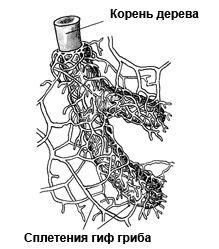 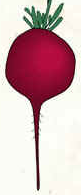 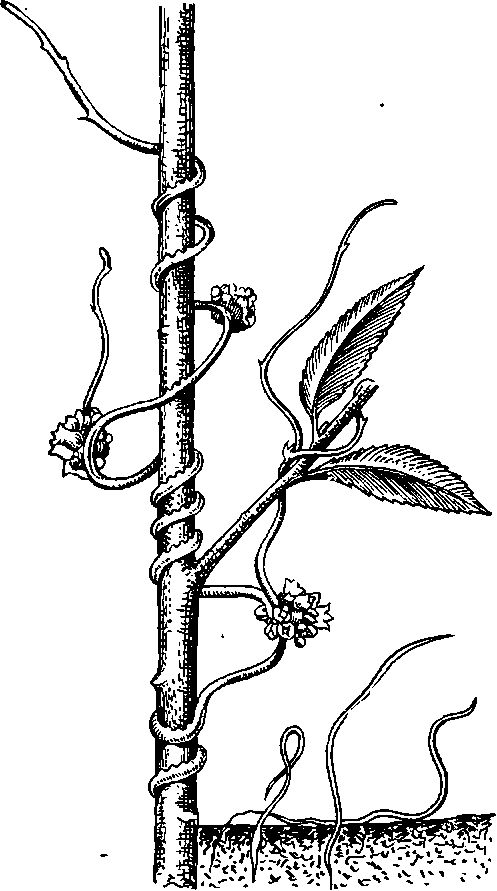 1. Корнеплод                                                                          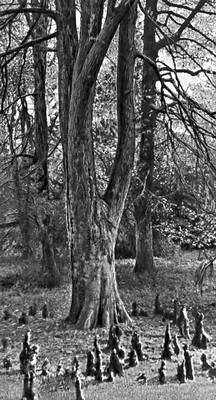 2. Гаустории                                                                           3. Дыхательные корни                                                          4. Микориза                                                                                                                                        В.                                                                                                                                                                                                                               Г.28. Установите соответствие между семейством и признаками растений.    ПРИЗНАКИ  РАСТЕНИЙ                                                              СЕМЕЙСТВО    А) плод стручок или стручочек                                                     1) Злаковые    Б) соцветие сложный колос                                                           2) Крестоцветные    В) формула цветка    Ч(5) Л(5) Т5 П1                                        3) Пасленовые   Г)  плод  зерновка    Д) соцветие кисть    Е) плод ягода             29. Установите последовательность зон корня, начиная с корневого чехлика:   А) всасывания            Б) корневой чехлик             В) роста             Г) проведения             Д) деления30. Установите последовательность систематических категорий, начиная с наибольшей.   А) клевер луговой   Б) цветковые   В) бобовые   Г) клевер   Д) двудольные[4]Кроме контрольной работы, проверить практические навыки помогает и такой метод контроля как изготовление коллекций и гербариев в летнее время.  Такой метод воспитывает аккуратность и внимательность, даёт возможность проявить творчество учащихся, а также является проверкой теоретических знаний через оформление этих коллекций: семян,  листьев с различным типом жилкованием, растений с повреждением (с указанием вредителя), гербариев лекарственных растений (с описанием способов применения), растений различных семейств, отдельных экземпляров с указанием органов растения. За летние задания учащиеся получают оценки в следующем учебном году. ____________________________________________________________________4. http://nsportal.ru/shkola/biologiya/library/2014/05/14/itogovaya-rabota-po-botanike-6-klass  Итоговая тестовая работа по ботанике.Система применения разнообразных методов и приемов контроля знаний учащихся	Контроль знаний и умений учащихся – обязательное условие результативного учебного процесса. О требованиях к уровню подготовленности учащихся должен знать не только учитель, но и ученик и его родители, ибо при правильно организованной системе учета успеваемости оценочные баллы должны быть объективными сигналами к доработке обязательного учебного материала. 	Организация проверки знаний и умений при изучении биологии связана с рядом специфических особенностей данного учебного предмета:Учебный курс биологии представляет единую систему, в которой биология растений, животных, человека и общая биология тесно взаимосвязаны; из класса в класс постепенно с поднятием планки раскрываются биологические понятия  и закономерности, отражающие суть живых организмов, формируется системное мышление. Поэтому особое внимание при контроле знаний следует уделять проверке усвоения системы биологических понятий, раскрытию взаимосвязей и взаимозависимостей между биологическими системами  разного уровня организации, а также с окружающей их средой. Биология как учебный предмет дает большие возможности реализовать учебные задачи через разнообразные подходы: наблюдения, эксперимент, практические и лабораторные работы, решение логических задач и др. Следовательно, при проверке знаний и умений следует учитывать оценку не только теоретических знаний, но  практических умений.  	Всё многообразие учебной деятельности учащихся на уроках биологии ставит учителя перед необходимостью разработки таких подходов к контролю, которые бы учитывали знания и умения ученика, «добытые им разными  путями», с учетом его индивидуальных особенностей.	Прежде чем проводить контроль, каждый учитель должен ответить на вопрос, какие именно знания и умения учащихся целесообразно проверить на данном этапе. Ответ очевиден: следует проверить те знания и умения, которые изучались в данной теме или в течение конкретного цикла усвоения знаний и которые были сформулированы в целях изучения темы или этого цикла знаний.  	 Исходя из всего выше сказанного,  следует, что система контроля знаний должна включать  в себя следующие этапы:Определение целей изучения темы, указывающих те знания и умения учащихся, которыми они должны овладеть на данном этапе обученияРазработка содержания контрольных заданий.Выбор организационных форм контроля, адекватных его целям и содержанию.Разработка  порядка и процедуры предъявления учащимся контрольных заданий и их выполнения (выбор методов контроля).Разработка критериев оценок результатов выполнения контрольных заданий. Предъявление учащимся заданий и выполнение их.Анализ и оценка результатов выполнения контрольных заданий.  Все выше перечисленные этапы должны быть взаимоувязаны между собой. Указанные в целях знания и умения учащихся должны соответствовать установленной образовательной программе по изучаемому предмету.Примерная схема планирования тематического контроля по теме:- предварительный контроль    - поурочный контроль    - промежуточный контроль     - итоговая проверка по темеВ качестве примера рассмотрим тематический контроль по теме «Корень» в 6 классе.Примерное планирование контроля по теме «Корень»   1.По окончании изучения темы учащиеся должны знать: что такое корень, типы корневых систем, виды корней, зоны корня, значение корня в жизни растения, видоизменения корней, рост корня в длину, связь строения и функций клеток корня;уметь:распознавать виды корней и типы корневых систем, сравнивать их между собой, устанавливать взаимосвязь между типом корневой системы растения и условиями его выращивания, закладывать опыты, проводить прищипку главного корня при пересадке растения.  2.Общебиологические понятия, которые позволяет отрабатывать тема «Корень»:Связь между строением и функциями на разных уровнях организации: клетка, ткань, орган, организм.Понятие о круговороте веществ в природе.Понятие об обмене веществ.Понятие о взаимосвязи организма с окружающей средой. 3.На основе общебиологических понятий группируем частные биологические понятия, отрабатываемые в данной теме и необходимые для последующих тем курса ботаники:Функции корня как части растения.Взаимосвязь функций корня и побега.Функции клеток и тканей корня.Влияние условий окружающей среды на развитие корневой системы.4. Вычленяем необходимые опорные знания для изучения темы:    1. признаки живого организма: питание, дыхание, рост и др.    2. органы растения.    3. строение клетки.    4. виды тканей, особенности их строения и функции.    5. почва и ее состав.    6. корнеплоды    7. сосуды 5. Планируем методику работы для реализации задач 1- 4 этапов:     1. Лабораторная работа «Строение корня у проростка пшеницы».     2. Закладка и проведение опыта «Отрастание придаточных корней»      (можно в домашних условиях),  но лучше в классе.    3.Сочетание разнообразных методов на одном уроке – работа с        микроскопом, использование гербарных экземпляров и живых растений,       операции анализа и синтеза при обсуждении опытов, демонстрации      опытов.6. Планируем тематический контроль знаний.     Определяем, что будем контролировать (содержание контроля) и как будем контролировать (методы контроля), при определении содержания контроля опираемся на ведущие понятия темы и курса, проверяем не только биологические знания и умения, но и общеучебные, но при этом избегаем включения излишне детализированного материала. Предварительный контроль (экспресс – опрос или беседа)Цель: актуализировать знания учащихся. Перечислите органы растений.На какие группы по выполняемым функциям можно разделить органы растений?К какой группе органов относится корень? Назовите ткань, обеспечивающую рост растения.Что такое почва?Какие вещества входят в состав почвы?Текущий контроль (устный опрос)Что такое корень?Какие функции выполняет корень?Назовите типы корневых систем?Приведите примеры растений со стержневой и мочковатой корневыми системами?Сравните стержневую и мочковатую корневые системы?Перечислите виды корней?Чем отличаются придаточные корни от боковых?Как увеличить массу корней растения?Почему при пересадке растения его следует аккуратно выкапывать, а не выдергивать из почвы?Почему после окучивания возрастает урожайность картофеля и томатов?Промежуточный контрольТест    1. Корень – это А. вегететивный орган        б. генеративный орган     2. Главный корень можно выделить                  А. у мочковатой корневой системы                      Б.  у стержневой корневой системы    3. Мочковатую корневую систему имеют                  А. одуванчик, ромашка, подсолнечник                   Б. пшеница, рожь, лук    4. Стержневую корневую систему имеют                  А. одуванчик, ромашка, подсолнечник                   Б. пшеница, рожь, лук   5. Придаточные корни отрастают                    А. от главного корня          Б. от стебля   6. Какая ткань обеспечивает рост корня в длину                     А. образовательная             б. покровная   7. Корневой чехлик выполняет                    А. двигательную функцию               б. защитную функцию   8. Пикировка – это                     А. удаление верхушки главного корня                    Б. удаление боковых корней   9. Пикировка проводится с целью                     А. усиления роста боковых корней                      Б. обеспечения роста придаточных корней    10. Окучивание томатов проводится с целью                     А. усиления роста боковых корней                      Б. обеспечения роста придаточных корнейПрограммированное заданиеВопросы:Сверху кончик корня покрыт…………..Он образован ……………. тканьюВода и минеральные вещества всасываются…………………..Корневой волосок – это ………………………….В центральной части корня находятся полые клетки, которые образуют …………..Кончик корня образован ………………… тканьюЗона, обеспечивающая рост корня в длину ……………………Корневые волоски располагаются в зоне …………………..Обеспечивает проведение воды и минеральных веществ в стебель зона …………………Итоговая проверка (письменная разноуровневая проверочная работа)1 вариантСоставьте определение ткани, используя следующие термины: «клетка», «функция».Зарисуйте строение стержневой корневой системы. Надпишите названия корней, образующих корневую систему.С какой целью проводят окучивание?2 вариантРаспределите зоны корня в правильной последовательности снизу вверх: зона проведения, зона роста, зона всасывания, зона растяжения.Докажите, что строение клеток и тканей корня зависит от выполняемой функции.Всегда ли у ели корни расположены близко к поверхности почвы, а у сосны, наоборот, уходят вглубь?3 вариантИзобразите в виде схемы строение стержневой и мочковатой корневых систем. Сделайте надписи к рисунку. Как правильнее сказать: «стержневая корневая система» или «стержневой корень»? Почему?Назовите ткани корня, участвующие в передвижении растворенных питательных веществ. Могут ли вещества из почвы поступать в корень в нерастворенном виде?К каким выводам вы пришли при проведении опыта «Отрастание придаточных корней».Применения разнообразных методов и приемов контроля знаний учащихся в системе позволяет подчинить поурочный контроль ведущим задачам темы, учесть разнообразные формы учебной деятельности ученика, его работу на протяжении достаточно длительного времени; выполнения заданий разного уровня сложностиВыводы	Использование систематического контроля знаний учащихся способствует повышению познавательной активности школьников. Если в начале 5 класса только 30 % учащихся систематически и качественно  готовятся к занятиям, выполняют творческие домашние задания, готовят небольшие сообщения, то к концу этого года обучения таких учащихся уже 40-50  %,  а в   6 классе  - 65-70 %.	 Как правило, ежегодно учащиеся 11 класса выбирают ЕГЭ по биологии. Справляемость  выпускников с заданиями ЕГЭ - 100 %, средний балл – 59 баллов (за последние 5 лет), и в этом немаловажную роль сыграла система  контроля на начальном этапе  изучения биологии.    	Современное общество предъявляет к выпускнику школы следующие требования. Он должен: 
• уметь самостоятельно приобретать знания; 
• применять их на практике для решения разнообразных проблем; 
• работать с различной информацией, анализировать, обобщать, аргументировать; 
• самостоятельно критически мыслить, искать рациональные пути в решении проблем; 
• быть коммуникабельным, контактным в различных социальных группах, гибким в меняющихся жизненных ситуациях. 
  	Этому в том числе способствует и правильно поставленный контроль учебной деятельности учащихся.  Литература1. Л.П. Анастасова  Самостоятельные работы учащихся по общей биологии – М.: Просвещение, 1989. – 175 с.2. А.Е. Богоявленская Активные формы и методы обучения биологии.- М.:.  Просвещение: АО «Учеб. Лит.» 1996.-ст. 192Большой толковый словарь русского языка/ Под редакцией Д.Н. Ушакова.- М.: ООО «Издательство АСТ», 2014. – 1268 с.4. Г.Е. Дементьева « Формы контроля на уроках биологии»/ Газета « Биология». Издательский дом « Первое сентября» № 4 – 2009 г.5. В.В. Пасечник. Биология. Бактерии, грибы, растения. 5 класс.- М.: Дрофа, 2013. -141 с.В.В. Пасечник. Биология.Многообразие покрытосеменных растений. 6 класс.- М.: Дрофа, 2014. - 207 с.6. Талызина Н.Ф.Педагогическая психология. М.Академия.- 1999 г.-7. Трайтак Д.И., Трайтак Н.Д. Сборник задач и упражнений по биологии растений, бактерий, грибов и лишайников. Пособие для учащихся. - М.: Мнемозина.-1998 г., стр. 112 с.8.Федеральный компонент государственных образовательных стандартов начального общего, основного общего и среднего (полного) общего образования .9. http://nsportal.ru/shkola/biologiya/library/2014/05/14/itogovaya-rabota-po-botanike-6-klass  Итоговая тестовая работа по ботанике.АБВГДАБВГ